Formulario de registro para la sexta asamblea general del WFDB y doceava conferencia mundial Hellen Keller.Nairobi, Kenia, 4 – 11 mayo de 2022.Organizado por la Federación Mundial de Sordociegos (WFDB).La 6ª Asamblea General de la WFDB y la 12ª HKWC se pospondrán al 4-11 de mayo de 2022, debido a la pandemia de la COVID-19. Esperamos poder mandar información sobre tarifas de registro, costos adicionales y datos bancarios para el pago, etc. durante el segundo trimestre de 2021. Le pedimos su comprensión por cualquier demora que pueda ocurrir durante este proceso y posibles futuros cambios en el programa, provocados por la COVID-19.Le rogamos que complete un formulario por cada persona que participe. Cada intérprete y/o asistente debe completar un formulario aparte. El formulario debe ser enviado al siguiente correo electrónico: reg.ga-hkwc2021@wfdb.eu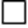 Apellido(s):                                                   Nombre(s):                                Tratamiento:             Sr.                        Sra.                                  Organización representante: Dirección:                                                             Número:                          Código Postal:                                                     Ciudad:                                 Estado:                                                                 País: Teléfono:                                                                       Email:    Puedo recibir mensajes de texto (sms):Soy:Una persona sordociega 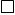 Soy un participante/asistente/intérpreteVivo en un país en desarrollo (Hemisferio Sur) y me gustaría solicitar apoyo a través de un formulario apartePara obtener información sobre la solicitud contacte con: info.ga-hkwc2021@wfdb.eu. Me registro para toda la duración de la conferencia   4 – 11 de mayo    Solo me registro para la Conferencia Mundial Hellen Keller 9 – 11 de mayo  Llegaré el: DD/MM/AAAAPartiré el:DD/MM/AAAANecesidades dietéticas especiales (marque las casillas correspondientes) Vegetariano/a          Por favor especifique de que tipo (Ovo-lacto, vegano, etc.):Diabetes     Otros                        Por favor especifique cuál:     Accesibilidad (marque las casillas correspondientes)Uso una silla de ruedas       Uso un bucle de inducción         Me gustaría tener un intérprete de lengua de signos en el escenario  Uso tecnología que necesita electricidad en la sala de conferencia  Otras, por favor indique cuál:Documentos – Prefiero recibir documentos en : Inglés impreso        Inglés con fuente grande  16p        Braille en inglés grado 1  Enviados a mi email        Español impreso       Español con fuente grande 16p       Braille en español grado 1       Enviados a mi email         